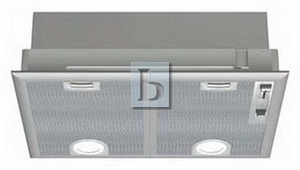 Марка: 	BOSCHТип: 	ВстраиваемаяШирина: 	50-60 см.>Технические характеристикиУстановка 	встраиваемая в шкафРежимы работы 	отвод / циркуляцияШирина встраивания 	53 смКоличество скоростей 	4Производительность 	500 куб. м/чПотребляемая мощность 	380 ВтОсвещение 	галогенная лампа, 20 Вт х 2ОсобенностиИнтенсивный режим 	естьРазмеры (ШxГxВ) 	53x38x26 смЦвет 	серебристыйПеред покупкой уточняйте технические характеристики и комплектацию у продавцаhttp://kuhonka.nsk.ru/product/bosch-dhl-545s/